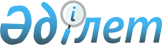 Орал қаласы бойынша 2021 жылға ата-анасынан кәмелеттік жасқа толғанға дейін айырылған немесе ата-анасының қамқорлығынсыз қалған, білім беру ұйымдарының түлектері болып табылатын жастар қатарындағы азаматтарды, бас бостандығынан айыру орындарынан босатылған адамдарды, пробация қызметінің есебінде тұрған адамдарды жұмысқа орналастыру үшін жұмыс орындарына квота белгілеу туралыБатыс Қазақстан облысы Орал қаласы әкімдігінің 2020 жылғы 8 желтоқсандағы № 2385 қаулысы. Батыс Қазақстан облысының Әділет департаментінде 2020 жылғы 8 желтоқсанда № 6517 болып тіркелді
      ЗҚАИ-ның ескертпесі!

      Осы қаулы 01.01.2021 бастап қолданысқа енгізіледі.
      Қазақстан Республикасының 2014 жылғы 5 шілдедегі Қылмыстық-атқару кодексіне, Қазақстан Республикасының 2001 жылғы 23 қаңтардағы "Қазақстан Республикасындағы жергілікті мемлекеттік басқару және өзін-өзі басқару туралы" Заңына, Қазақстан Республикасының 2016 жылғы 6 сәуірдегі "Халықты жұмыспен қамту туралы" Заңына және Қазақстан Республикасы Денсаулық сақтау және әлеуметтік даму министрінің 2016 жылғы 26 мамырдағы № 412 "Ата-анасынан кәмелеттік жасқа толғанға дейін айырылған немесе ата-анасының қамқорлығынсыз қалған, білім беру ұйымдарының түлектері болып табылатын жастар қатарындағы азаматтарды, бас бостандығынан айыру орындарынан босатылған адамдарды, пробация қызметінің есебінде тұрған адамдарды жұмысқа орналастыру үшін жұмыс орындарын квоталау қағидаларын бекіту туралы" (Нормативтік құқықтық актілерді мемлекеттік тіркеу тізілімінде 2016 жылы 8 шілдеде № 13898 тіркелген) бұйрығына сәйкес, қала әкімдігі ҚАУЛЫ ЕТЕДІ:
      1. Орал қаласы бойынша 2021 жылға жұмыс орындарының квотасы ұйымдық-құқықтық нысанына және меншік нысанына қарамастан ұйымдардың жұмыскерлерінің тізімдік санынан ұйымдар үшін үш пайыз мөлшерінде белгіленсін:
      осы қаулының 1-қосымшасына сәйкес, ата-анасынан кәмелеттік жасқа толғанға дейін айырылған немесе ата-анасының қамқорлығынсыз қалған, білім беру ұйымдарының түлектері болып табылатын жастар қатарындағы азаматтарды жұмысқа орналастыру үшін;
      осы қаулының 2-қосымшасына сәйкес, бас бостандығынан айыру орындарынан босатылған адамдарды жұмысқа орналастыру үшін;
      осы қаулының 3-қосымшасына сәйкес, пробация қызметінің есебінде тұрған адамдарды жұмысқа орналастыру үшін.
      2. Орал қаласы әкімдігінің 2020 жылғы 16 қаңтардағы № 65 "Орал қаласы бойынша 2020 жылға ата-анасынан кәмелеттік жасқа толғанға дейін айырылған немесе ата-анасының қамқорлығынсыз қалған, білім беру ұйымдарының түлектері болып табылатын жастар қатарындағы азаматтарды, бас бостандығынан айыру орындарынан босатылған адамдарды, пробация қызметінің есебінде тұрған адамдарды жұмысқа орналастыру үшін жұмыс орындарына квота белгілеу туралы" (Нормативтік құқықтық актілерді мемлекеттік тіркеу тізілімінде № 6010 тіркелген, 2020 жылғы 31 қаңтарда Қазақстан Республикасы нормативтік құқықтық актілерінің эталондық бақылау банкінде жарияланған) қаулысының күші жойылды деп танылсын.
      3. "Жұмыспен қамту және әлеуметтік бағдарламалар бөлімі" мемлекеттік мекемесі (Е.Галиев) осы қаулының әділет органдарында мемлекеттік тіркелуін қамтамасыз етсін.
      4. Осы қаулының орындалуын бақылау қала әкімінің орынбасары Б.Нарымбетовке жүктелсін.
      5. Осы қаулы 2021 жылғы 1 қаңтардан бастап қолданысқа енгізіледі. Орал қаласы бойынша 2021 жылға ата-анасынан кәмелеттік жасқа толғанға дейін айырылған немесе ата-анасының қамқорлығынсыз қалған, білім беру ұйымдарының түлектері болып табылатын жастар қатарындағы азаматтарды жұмысқа орналастыру үшін жұмыс орындарына квота Орал қаласы бойынша 2021 жылға бас бостандығынан айыру орындарынан босатылған адамдарды жұмысқа орналастыру үшін жұмыс орындарына квота  Орал қаласы бойынша 2021 жылға пробация қызметінің есебінде тұрған адамдарды жұмысқа орналастыру үшін жұмыс орындарына квота 
					© 2012. Қазақстан Республикасы Әділет министрлігінің «Қазақстан Республикасының Заңнама және құқықтық ақпарат институты» ШЖҚ РМК
				
      Орал қаласының әкімі

А. Шыныбеков
Орал қаласы әкімдігінің 
2020 жылғы 8 желтоқсандағы 
№ 2385 қаулысына 
1-қосымша
№
Ұйымның атауы
Жұмыс орындарының саны
Квота мөлшері
Квота белгіленген жұмыс орындарының саны
1
"Махамбет Өтемісов атындағы Батыс Қазақстан университеті" коммерциялық емес акционерлік қоғамы
950
3%
29
2
"Жәңгір хан атындағы Батыс Қазақстан аграрлық-техникалық университеті" коммерциялық емес акционерлік қоғамы
784
3%
24
3
Батыс Қазақстан облысы әкімдігі білім басқармасының "Ж.Досмұхамедов атындағы жоғары педагогикалық колледжі" мемлекеттік коммуналдық қазыналық кәсіпорны
122
3%
4
4
Батыс Қазақстан облысының әкімдігі денсаулық сақтау басқармасының шаруашылық жүргізу құқығындағы "№ 2 қалалық емхана" мемлекеттік коммуналдық кәсіпорны
396
3%
12
5
Батыс Қазақстан облысының әкімдігі денсаулық сақтау басқармасының шаруашылық жүргізу құқығындағы "№ 3 қалалық емханасы" мемлекеттік коммуналдық кәсіпорны
328
3%
10
6
Батыс Қазақстан облысының әкімдігі денсаулық сақтау басқармасының шаруашылық жүргізу құқығындағы "№ 4 қалалық емханасы" мемлекеттік коммуналдық кәсіпорны
326
3%
10
7
Батыс Қазақстан облысы әкімдігі денсаулық сақтау басқармасының "№ 5 қалалық емхана" шаруашылық жүргізу құқығындағы мемлекеттік коммуналдық кәсіпорны
384
3%
12
8
"ЖАЙЫҚ ЖАРЫҒЫ" жауапкершілігі шектеулі серіктестігі
110
3%
3
9
Батыс Қазақстан облысының әкімдігі білім басқармасының "А.Иманов атындағы жол-көлік колледжі" мемлекеттік коммуналдық қазыналық кәсіпорны
88
3%
3
10
Батыс Қазақстан облыс әкімдігі білім басқармасының "Жоғары аграрлық –техниакалық колледжі" мемлекеттік коммуналдық қазыналық кәсіпорны
223
3%
7
11
Батыс Қазақстан облысының әкімдігі денсаулық сақтау басқармасының шаруашылық жүргізу құқығындағы "Көп бейінді облыстық балалар ауруханасы" мемлекеттік коммуналдық кәсіпорны
497
3%
15
12
"ForteBank" акционерлік қоғамының Орал қаласындағы филиалы
118
3%
4Орал қаласы әкімдігінің 
2020 жылғы 8 желтоқсандағы 
№ 2385 қаулысына 
2-қосымша
№
Ұйымның атауы
Жұмыс орындарының саны
Квота мөлшері
Квота белгіленген жұмыс орындарының саны
1
"Западно-Казахстанская машиностроительная компания" акционерлік қоғамы
966
3%
29
2
"Батыс Қазақстан электр желілерін таратушы компаниясы" акционерлік қоғамы
1545
3%
46
3
"Жайықжылуқуат" акционерлік қоғамы
1099
3%
33
4
"Талап" акционерлік қоғамы
1078
3%
32
5
"Батыс су арнасы" жауапкершілігі шектеулі серіктестігі
847
3%
25
6
"КВАНТ" жауапкершілігі шектеулі серіктестігі
669
3%
20
7
"КУБЛЕЙ" жауапкершілігі шектеулі серіктестігі
559
3%
17
8
"Желаев астық өнімдері комбинаты" акционерлік қоғамы
588
3%
18
9
"АЛЬТАИР" жауапкершілігі шектеулі серіктестігі
245
3%
7
10
"Құрылыскомбинат" жауапкершілігі шектеулі серіктестігі
221
3%
7
11
"QHSE-Akbarys" жауапкершілігі шектеулі серіктестігі
424
3%
13
12
"Строительно-коммерческая компания "Жаиксельстрой" жауапкершілігі шектеулі серіктестігі
209
3%
6
13
"ҚазАрмапром" жауапкершілігі шектеулі серіктестігі
340
3%
10
14
"UNISERV" жауапкершілігі шектеулі серіктестігі
585
3%
18
15
"Медицинский центр" жауапкершілігі шектеулі серіктестігі
242
3%
7
16
"ТМК - Казтрубпром" жауапкершілігі шектеулі серіктестігі
213
3%
6Орал қаласы әкімдігінің 
2020 жылғы 8 желтоқсандағы 
№ 2385 қаулысына 
3-қосымша
№
Ұйымның атауы
Жұмыс орындарының саны
Квота мөлшері
Квота белгіленген жұмыс орындарының саны
1
"Мирлан" жауапкершілігі шектеулі серіктестігі
158
3%
5
2
"Батыс Энергоресурсы" жауапкершілігі шектеулі серіктестігі
194
3%
6
3
"Тәуекел" жауапкершілігі шектеулі серіктестігі
172
3%
5
4
"СКФ Отделстрой" жауапкершілігі шектеулі серіктестігі
94
3%
3
5
"Стекло-Сервис" жауапкершілігі шектеулі серіктестігі
126
3%
4
6
"Фирма "Родник" жауапкершілігі шектеулі серіктестігі
80
3%
2
7
"Орал Таза Сервис" жауапкершілігі шектеулі серіктестігі
148
3%
4
8
"Агран" жауапкершілігі шектеулі серіктестігі
107
3%
3
9
"Уральская торгово-промышленная компания" жауапкершілігі шектеулі серіктестігі
100
3%
3
10
"БАТАЛАСУ" жауапкершілігі шектеулі серіктестігі
67
3%
2
11
"Гидромаш-Орион-МЖБК" жауапкершілігі шектеулі серіктестігі
200
3%
6
12
"Орал Жан-Ойл" жауапкершілігі шектеулі серіктестігі
55
3%
2
13
"Орал құс фабрикасы" жауапкершілігі шектеулі серіктестігі 
136
3%
4
14
"Гелиос" жауапкершілігі шектеулі серіктестігінің Орал филиалы
158
3%
5
15
"KazConstructionGroup" жауапкершілігі шектеулі серіктестігі
200
3%
6
16
"ОралТранс" жауапкершілігі шектеулі серіктестігі
82
3%
2
17
"ИНТЕК-ОНМР" жауапкершілігі шектеулі серіктестігі
52
3%
2
18
"Айдана" жауапкершілігі шектеулі серіктестігі
116
3%
3
19
"Нұржанар" акционерлік қоғамы
136
3%
4